                                Liceo José Victorino Lastarria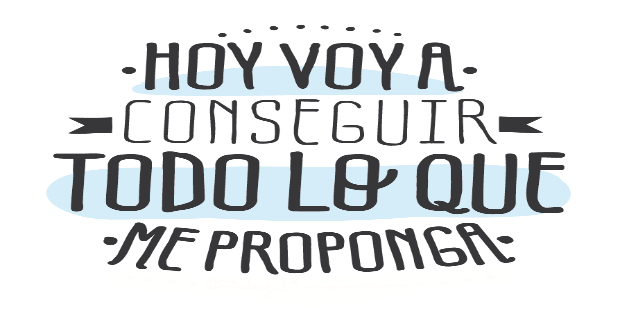                                                  Rancagua                           “Formando Técnicos para el mañana”                                   Unidad Técnico-PedagógicaTALLER DE LENGUAJE 					PRIMERO MEDIOSemana del 27 al 31 de JulioObjetivo : Identificar ideas principales y secundarias.                                                                          Instrucciones :Lee atentamente el siguiente texto  1.- ¿Cuál es el tema del párrafo ?“El papel fue inventado por los chinos alrededor de cien años después del nacimiento de Cristo. Los chinos usaban el papel moneda, el papel mural y los naipes hace mil años aproximadamente. Los platos de porcelana y la seda natural son dos de los productos más famosos de la antigua China. Los chinos le enseñaron al mundo la forma de cultivar y el uso de las naranjas, limones y de los porotos de soya. La civilización moderna usa muchos de los productos inventados y desarrollados por los antiguos chinos.”Responde2.- ¿Dónde está ubicada la idea principal ? En qué parte del texto ?3.- ¿Cómo se llaman las otras ideas del párrafo?	                    Ejercicio En esta actividad queremos entregarte un ejercicio para aprender a distinguir entre idea principal e ideas secundarias.Ya sabes lo que es una idea principal.Las ideas secundarias son aquellas oraciones que apoyan la idea principal.Las ideas secundarias pueden:Explicar los POR QUÉ.Dar ejemplos.Describir algo.Explicar cómo construir o hacer algo.Decir lo que sucedió.Entregar una secuencia de hechos.Instrucciones:- Las siguientes oraciones ,escritas con letra cursiva ,son ideas secundarias acerca del bambú.- Ubícalas debajo de cada idea principal, según corresponda.No crece ni en Europa ni en Australia.Los chinos lo usan para construir casas y puentes.Un científico descubrió una forma de hacer bencina del bambú.Tiene un tallo fuerte que puede ser hasta de 40 centímetros de ancho.Tiene un tallo muy áspero.Se encuentra comúnmente en Asia.Se puede usar para hacer muebles.Crece en forma silvestre en India, Tailandia y en China.Puede alcanzar una. altura de hasta 36 metros1.  El bambú es un tipo de hierba.a.bc.2. El bambú se encuentra en casi todos los continentes.a.bc.3. Usos del bambú a través de la historia.a.b.c.Estimado alumno recuerda que debes enviar esta guía a   mi correo  Prof. Laura Dahmen Abud  ( laveda94@yahoo.com ) 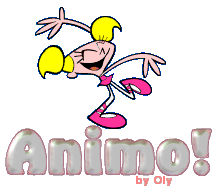 